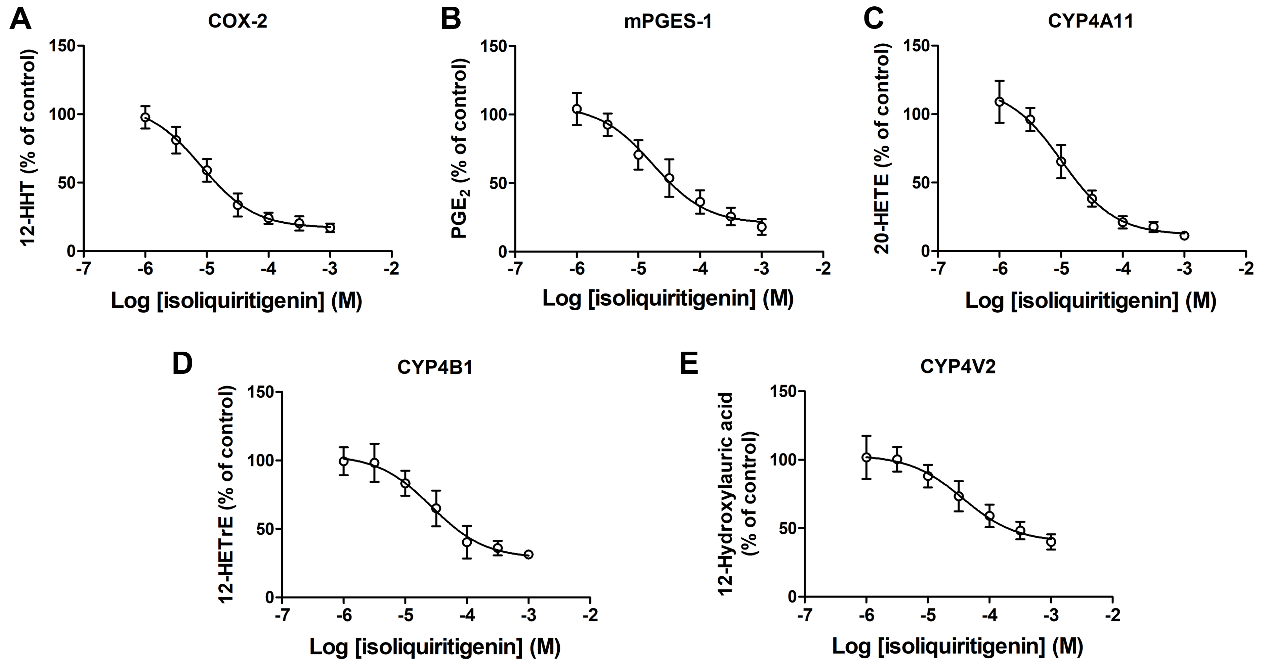 Figure S1. (A) Effect of isoliquiritigenin (1-1000 nM) on COX-2-catalyzed arachidonic acid was assayed. (B) Effect of isoliquiritigenin (1-1000 nM) on mPGES-1-catalyzed PGH2 was assayed. (C) Effect of isoliquiritigenin (1-1000 nM) on CYP4A11-catalyzed arachidonic acid was assayed. (D) Effect of isoliquiritigenin (1-1000 nM) on CYP4B1-catalyzed arachidonic acid was assayed. (E) Effect of isoliquiritigenin (1-1000 nM) on CYP4V2-catalyzed lauric acid was assayed. Each value represents the mean ± SEM of three independent triplicate experiments. 12-HHT, 12-Hydroxyheptadecatrenoic acid; 12-HETrE, 12-hydroxyeicosatrienoic acid.